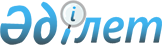 Об организации приема и обустройства оралманов, прибывающих в Жамбылскую область по квоте иммиграции на 2011 годПостановление акимата Жамбылской области от 25 августа 2011 года № 271. Зарегистрировано Департаментом юстиции Жамбылской области 10 октября 2011 года за номером 1795      Примечание РЦПИ:

      В тексте сохранена авторская орфография и пунктуация.

      В соответствии с Законами Республики Казахстан от 23 января 2001 года "О местном государственном управлении и самоуправлении в Республике Казахстан", от 22 июля 2011 года "О миграции населения" и Указом Президента Республики Казахстан от 17 ноября 2008 года № 690 "О квоте иммиграции оралманов на 2009-2011 годы" в целях реализации Постановления Правительства Республики Казахстан от 25 апреля 2011 года № 444 "О распределении квоты иммиграции оралманов на 2011 год" акимат Жамбылской области ПОСТАНОВЛЯЕТ:

      1. Разместить 1840 семей оралманов, прибывающих из зарубежных стран в Жамбылскую область по квоте иммиграции оралманов на 2011 год в районах и городе Тараз.

      Государственному учреждению "Департамент внутренних дел Жамбылской области Министерства внутренних дел Республики Казахстан" (по согласованию) рекомендовать:

      1) обеспечение приема оралманов, прибывающих по квоте, назначение дополнительных льгот в соответствии с Постановлением Правительства Республики Казахстан от 6 января 2006 года № 15 "Об утверждении Правил возмещения расходов по проезду к постоянному месту жительства и провозу имущества (в том числе скота), выделения средств для приобретения жилья по месту прибытия и выплаты единовременных пособий оралманам и членам их семей, прибывшим по квоте иммиграции";

      2) обеспечение личной и имущественной безопасности оралманов при приеме, в пути следования, в местах постоянного проживания на территории области, своевременное оформление им в установленном законом порядке необходимых документов, разрешающих проживание по месту размещения и получение гражданства Республики Казахстан.

      2. Акимам районов и города Тараз обеспечить выделение семьям оралманов земельных участков для строительства жилья и организации крестьянских хозяйств, организацию подготовки и переподготовки оралманов профессиям, востребованным региональным рынком труда и трудоустройство трудоспособных граждан.

      3. Государственному учреждению "Управление образования акимата Жамбылской области" осуществить изучение документов об образовании, полученных детьми оралманов за рубежом, при необходимости, организовать их дополнительное обучение по переходным учебным планам с сокращенным сроком, чтобы обеспечить соответствие их образования Государственным стандартам образования Республики Казахстан.

      4. Государственному учреждению "Управление здравоохранения акимата Жамбылской области" обеспечить медицинское обследование прибывающих оралманов и лечение больных на общих основаниях наравне с гражданами Республики Казахстан.

      5. Государственному учреждению "Департамент контроля и социальной защиты по Жамбылской области Комитета контроля и социальной защиты Министерства труда и социальной защиты населения Республики Казахстан" (по согласованию) и Жамбылскому областному филиалу республиканского государственного казенного предприятия "Государственный центр по выплате пенсий" Министерства труда и социальной защиты населения Республики Казахстан" (по согласованию) рекомендовать решение вопросов по назначению и выплате пособий и пенсий прибывшим оралманам в соответствии с действующим законодательством Республики Казахстан.6. Государственному учреждению "Управление внутренней политики акимата Жамбылской области" информировать через средства массовой информации население области о проводимой работе по размещению оралманов. 

      7. Контроль за исполнением настоящего постановления возложить на заместителя акима области Садибекова Гани Калыбаевича.

      8. Настоящее постановление вступает в силу со дня государственной регистрации в органах юстиции и вводится в действие по истечении десяти календарных дней после дня его первого официального опубликования.

      

      "СОГЛАСОВАНО"

      Директор Жамбылского областного филиала

      республиканского государственного казенного

      предприятия "Государственный центр по выплате пенсий"

      А.Аймагамбетов

      05.09.2011 г.

      Начальник государственного учреждения

      "Департамент внутренних дел Жамбылской области"

      Б.Аймагамбетов

      12.09.2011 г.

      Директор государственного учреждения

      "Департамент по контролю и социальной защите

      по Жамбылской области"

      А.Турысов

      05.09.2011 г. 


					© 2012. РГП на ПХВ «Институт законодательства и правовой информации Республики Казахстан» Министерства юстиции Республики Казахстан
				Аким области

К. Бозумбаев

